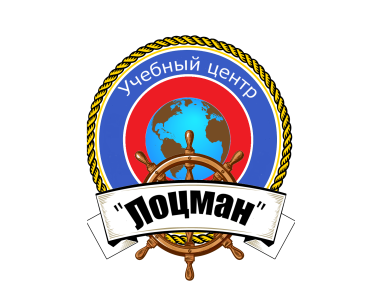 Частное профессиональное образовательное учреждение  «Учебный центр «Лоцман» ЧПОУ «УЦ «Лоцман»ПРАВИЛА ПРОВЕДЕНИЯ ПРОМЕЖУТОЧНОЙ И ИТОГОВОЙ АТТЕСТАЦИИг.ТверьЧПОУ «УЦ «Лоцман»ПРАВИЛА ПРОВЕДЕНИЯ ПРОМЕЖУТОЧНОЙ И ИТОГОВОЙ АТТЕСТАЦИИ 1. Общие положения1.1. Настоящее положение разработано в соответствии с Законом РФ «Об образовании», Уставом Учреждения и регламентирует содержание и порядок промежуточной и итоговой аттестации обучающихся ЧПОУ «УЦ «Лоцман» .1.2. Положение о промежуточной аттестации обучающихся утверждается директором  Учреждения.  1.3. Положение является локальным нормативным актом, регламентирующим деятельность образовательного учреждения.1.4. Промежуточная и итоговая аттестация проводятся с целью:- Установления фактического уровня теоретических знаний и пониманий, обучающихся по предметам обязательного компонента учебного плана, их практических умений и навыков.- Соотнесения их уровня знаний с требованиями образовательного стандарта, где они есть.-  Контроля за выполнением учебных программ и календарно-тематического графика в изучении учебных предметов.1.4. Промежуточная аттестация подразделяется на текущую и по завершении отдельных этапов обучения, включающие в себя поурочное и тематическое оценивание результатов учебы обучающихся.1.5. Итоговая аттестация проводится у группы учащихся, прошедших полный курс обучения  в соответствии с программой обучения. По результатам итоговой аттестации лицам, освоившим программы профессионального обучения выдается: свидетельство о профессии рабочего, должности служащего, или свидетельство об обучении при повышении квалификации. При освоении дополнительных образовательных программКвалификация, указываемая в документе о квалификации, дает его обладателю право заниматься определенной профессиональной деятельностью или выполнять конкретные трудовые функции, для которых в установленном законодательством Российской Федерации порядке определены обязательные требования к наличию квалификации по результатам дополнительного профессионального образования или профессионального обучения, если иное не установлено законодательством Российской Федерации.1.6. Положение принимается на неопределенный срок. Изменения и дополнения к Положению принимаются директором. После принятия новой редакции Положения предыдущая редакция утрачивает силу.2.  Промежуточная аттестация.2.1. Промежуточная аттестация  подразделяется на текущую и по завершении отдельных этапов обучения, включающие в себя поурочное и тематическое оценивание результатов учебы обучающихся.2.2. Текущая аттестация.2.2.1. Целью текущей аттестации является выявление затруднений обучающихся и устранения пробелов в теоретической части обучения.2.2.2.Текущая аттестация обеспечивает оперативное управление учебной деятельностью обучающегося и ее корректировку.2.2.3. Текущей аттестации подлежат обучающиеся по всем учебным программам. 2.2.4. Формы текущей аттестации определяет преподаватель с учетом контингента обучающихся, содержания учебного материала и используемых образовательных технологий.2.2.4. Письменные контрольные работы и другие виды текущего контроля обучающихся оцениваются по пятибалльной системе. («5» – 0 ошибок, «4» - 1 ошибка, «3» - 2 ошибки, «2» - 3 и более ошибок2.3. Промежуточная аттестация по завершении отдельных этапов обучения.2.3.1. Промежуточной аттестации по завершении отдельных теоретических и практических этапов обучения подлежат обучающиеся по всем учебным программам.2.3.2. Формы проведения промежуточной аттестации по завершении отдельных этапов обучения определяет Заместитель директора по учебной части Учреждения.2.3.3. Промежуточная аттестация по завершении отдельных теоретических этапов обучения проводится путем написания письменных контрольных работ обучающихся и оцениваются по пятибалльной системе. («5» – 0 ошибок, «4» - 1 ошибка, «3» - 2 ошибки, «2» - 3 и более ошибок).  Промежуточная аттестация  может проводиться также с помощью тестового контроля. Если  тестовый вариант имеет  двухбалльную  систему, то при положительном ответе ставится - зачет, при отрицательном -  незачет. 2.3.4. Промежуточная аттестация по завершении отдельных практических этапов обучения проводится путем  практического контрольного  занятия в соответствии с учебно-тематическим планом  обучающихся и оценивается    по пятибалльной шкале. (5 и более ошибок - «НЕ СДАЛ», менее 5 или полное отсутствие ошибок «СДАЛ»).2.3.5. Периодичность промежуточной аттестации по теоретическому и практическому обучению проводится поэтапно, после прохождения соответствующих блоков пройденных тем,  и разрабатывается заведующим учебной частью и преподавателями для каждой обучающееся группы в индивидуальном порядке. 3.  Итоговая  аттестация.3.1. Итоговая аттестация проводится у группы учащихся, прошедших полный курс обучения  в соответствии с программой обучения. По результатам итоговой аттестации учащимся выдается свидетельство,  справка об окончании Учреждения, или принимается решение о переводе или отчислении.3.2. Итоговая  аттестация по завершении теоретического обучения проводится путем  сдачи экзамена на программно-экзаменационном комплексе  или написания экзаменационных контрольных тестов  обучающихся. Оценка знаний производится по зачетной системе. Экзамен считается несданным, если экзаменующийся не смог дать правильный ответ более чем на два вопроса по билету. 3.3. Навыки управления маломерным судном проверяются в объеме рабочей программы подготовки судоводителей маломерных судов с использованием указанного в личной карточке судоводителя типа судна.     Проверка навыков управления (место, время, обеспечение плавсредствами, организация мер обеспечения безопасности) осуществляется преподавателем в навигационный период.Преподаватель, производящий проверку навыков управления судном, должен:проверить исправность и укомплектованность спасательными средствами используемого (используемых) судна (судов);провести инструктаж и дать конкретное задание судоводителю в рамках рабочей программы подготовки судоводителей маломерных судов;во время выполнения судоводителем полученного задания находиться на борту судна рядом с ним или обеспечивающего судна, следить за правильностью действий судоводителя (маневрирование, управление, эксплуатация механизмов и оборудования);при необходимости (грубые судоводительские ошибки, нарушения установленных правил и требований) отстранить судоводителя от управления маломерным судном и назначить время для повторной проверки навыков практического управления маломерным судном.УТВЕРЖДАЮДиректор Частного профессионального образовательного учреждения  «Учебный центр  «Лоцман»С.С.Ильюков